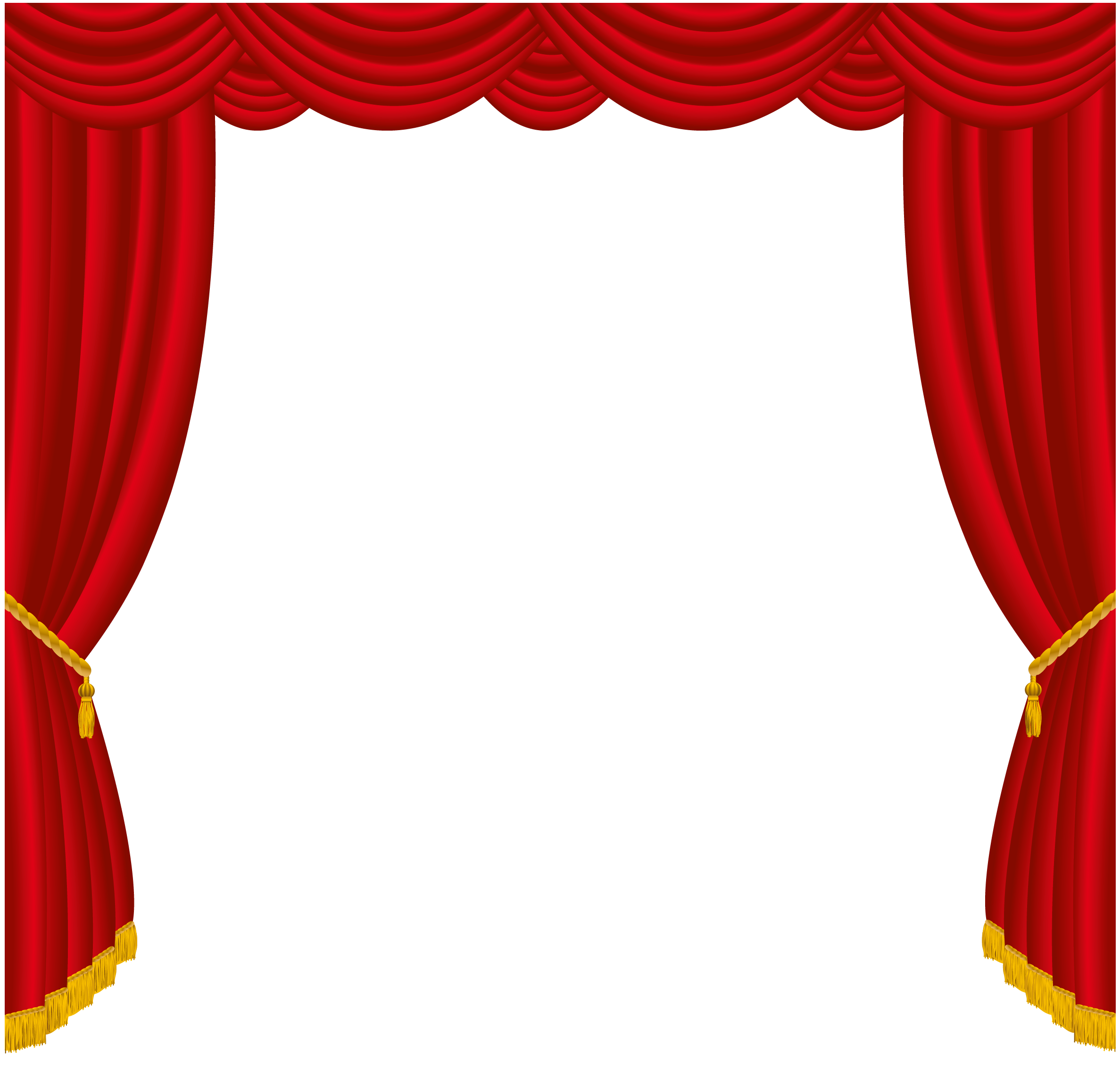                                            График                         работы школьного театра                              МБОУ «Лицей № 89»                     Понедельник  с 9-00 до 16-00                     Вторник   с 9-00 до 16-00                     Четверг   с 9-00 до 16-00               Руководитель театра:                                               Мухин Павел Сергеевич